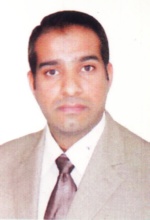 السيرة الذاتية
الأسم :  حسام عبد الامير خلفالمواليد : 1980 بغدادالعنوان : بغداد الحالة الاجتماعية : متزوجعدد الاطفال: 3الاميل الالكتروني: husam_ 313@yahoo.comالسيرة العلمية دكتواره في القانون العام ـ التقدير جيد جداً، جامعة اوفيغن  الفرنسية ، كليرمونت فيران 1، 2012ـ 2013 ( Université d’Auvergne Clermont-Ferrand 1) .ماجستير في الدراسات دولية ـ التقدير جيد جداً، المعهد العالي للدراسات السياسية والدولية ، الجامعة المستنصرية 2004 ـ2005ـ أحد العشر الاوائل .بكلوريوس قانون ـ  التقدير جيد ، جامعة بغداد للسنة الدراسية 2001ـ2002 ـ أحد العشر الاوائل  .شهادة من مركز المناهج الحية للغة والاعلام ( في اللغة الفرنسية) لسنة 2009  Centre d'Approche Vivantes des Langues et des Médias  ( CAVILAM)الوظائف  أستاذ في كلية القانون جامعة بغداد ـ قسم القانون الدولي ـ منذ 2005عضو في منتدى اليونكسو للتراث الثقافي (Forum UNESCO-Université et Patrimoine  ((FUUP) منذ 2012.المؤلفات والبحوثالرسائل1 ـ قانون التراث الثقافي العراقي،  النهج المحلية والدولية ـ اطروحة دكتوراه ، جامعة اوفيرن  الفرنسية ، كليرمونت فيران 1،  ( Université d’Auvergne Clermont-Ferrand 1)، 2012ـ 2013 .الكتب3 ـ  دور المنظمات الدولية في حماية حقوق الانسان ـ مكتبة السيسبان ـ الوزيرية ـ العراق، بغداد ـ 2016.2 ـ نحـو قانون دولي للتراث ـ مكتب الهاشمي للكتاب ألجامعي ـ  ط 1 ، العراق ـ  بغداد ، 2015.1 ـ النظام القانوني للتراث الثقافي في العراق  ـ مكتبة السيسبان ـ الوزيرية ـ العراق، بغداد ـ 2014.البحوث العربية7 ـ الأطر القانونية ألدولية والأقليمية لمكافحة ألفساد، أتفاقية الأمم ألمتحدة والأتفاقية العربية لمكافحة ألفساد ـ دراسة مقارنة ـ  بحث منشور في مجلة العلوم القانونية ـ كلية القانون ـ جامعة بغدادـ  عدد خاص بالمؤتمر ـ 2016.6 ـ إشكالية اللاجيئين البيئيين في القانون الدولي والحلول المقترحة ـ  بحث منشور في مجلة الكوفة للعلوم القانونية والسياسية، كلية القانون، جامعة الكوفة ـ العدد السابع والعشرون، السنة التاسعة ـ  2016.5 ـ البعد الجديد الخامس في النزاعات المسلحة ـ الفضاء الالكتروني بحث منشور في مجلة كلية الحقوق ـ جامعة النهرين ـ المجلد الثامن عشرـ العدد الأول، السنة 2016.4 ـ مبدأ الهدف العسكري في القانون الدولي الانساني، بحث منشور في مجلة العلوم القانونية ـ كلية القانون ـ جامعة بغداد ـ المجلد  الحادي  والثلاثون ـ العدد الأول، السنة 2016.3 ـ المسوؤلية عن انتهاكات التراث الثقافي في القانون الدولي، بحث منشور في مجلة العلوم القانونية ـ كلية القانون ـ جامعة بغداد ـ المجلد  ثلاثون ـ العدد الثاني، السنة 2015.2 ـ القتل المستهدف بأستخدام الروبوتات ـ الطائرات المسيرة ـ في القانون الدولي، بحث منشور في مجلة العلوم القانونية ـ كلية القانون ـ جامعة بغداد ـ المجلد التاسع والعشرون ـ العدد الاول ، السنة 2014.1 ـ المقاومة والارهاب في الشريعة والقانون ـ بحث منشور في مجلة العلوم القانونية ـ كلية القانون ـ جامعة بغداد ، المجلد الرابع والعشرون ، السنة  2009.البحوث الاجنبية1-LA PROTECTION INTERNATIONALE DU PATRIMOINE CULTUREL EN CAS DE CONFLIT ARMÉ  منشور في مجلة العلوم القانونية ـ كلية القانون ـ جامعة بغداد ـ المجلد التاسع والعشرون ـ العدد الثاني 2014.المؤتمرات والندوات1ـ المشاركة في المؤتمر العلمي الثامن لهيئة النزاهة المعنون بـ (السياسات الفضلى لمنع الفساد ومكافحته)، بتاريخ 10/02/2016 ، بالبحث الموسوم ( الأطر القانونية ألدولية والأقليمية لمكافحة ألفساد، أتفاقية الأمم ألمتحدة والأتفاقية العربية لمكافحة ألفساد ـ دراسة مقارنة ـ ).  2 ـ عقد ندوة في كلية القانون ـ جامعة بغداد بتاريخ  7/4/2016 بعنوان (حروب الفضاء الإلكترونية ) .3. عقد ندوة في كلية القانون ـ جامعة بغداد بتاريخ 6/10/2016 بعنوان (مكافحة الفساد في ضوء التشريعات الدولية والإقليمية).4. المشاركة في المؤتمر العلمي لفرع القانون الدولي في كلية القانون ـ جامعة بغداد ـ الموسوم بـ ( تعزيز القانون الدولي الإنساني من خلال العدالة الجنائية الدولية) بتاريخ 29/11/2016 بالبحث الموسوم (التكامل بين القانون الدولي الجنائي والقانون الدولي الإنساني في مكافحة الأرهاب).المواد التي تم تدريسها في كلية القانون /جامعة بغدادالسنة الدراسية 2013ـ2014: القانون الدولي للبيئة/ مرحلة ثانية؛ القانون الدبلوماسي/مرحلة ثانية؛ تحقيق جنائي/مرحلة اولى.السنة الدراسية 2014ـ2015 : قانون المنظمات الدولية /مرحلة رابعة ؛ القانون الدولي الإنساني/ مرحلة ثالثة .السنة الدراسية 2015ـ 2016 : قانون المنظمات الدولية / مرحلة رابعة؛ القانون الدولي الخاص/ مرحلة رابعة؛ القانون الدبلوماسي/ مرحلة اولى.عدد كتب الشكر والتقديرالسنة الدراسية 2013ـ2014  : 4  شكر وتقدير من قبل الوزارة. 9 شكر وتقدير من قبل الكلية. المجموع 13 كتاب شكر وتقدير خلال السنة الدراسية 2013ـ2014.اللغات اللغة الفرنسية اللغة الانكليزية ،متوسط